Дніпропетровський державний університет внутрішніх справ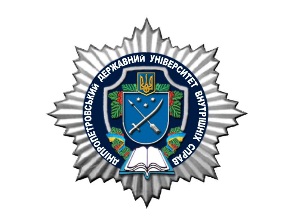 Навчально-науковий інститут права та інноваційної освітиКафедра психології та педагогікиІНФОРМАЦІЙНЕ ПОВІДОМЛЕННЯ27 вересня 2022 року кафедра психології та педагогіки Навчально-наукового інституту права та інноваційної освіти Дніпропетровського державного університету внутрішніх справ проводить Всеукраїнський круглий стіл «Рівень задоволеності життям та рівень психологічного благополуччя студентської молоді в умовах пандемії» Пріоритетні напрями круглого столу:1.Вища освіта у напрямку безпеки життєдіяльності;2.Дистанційна освіта у вищій школі;3. Психологічні ресурси життєстійкості людини; 4. Переваги та недоліки дистанційної психологічної допомоги;5. Психологія осіб в умовах війни та пандемії; 6.Можливості формування гармонійного розвитку студентської молоді в умовах пандемії; 7.Пандемія,особистість, суспільство.Робоча мова круглого столу: українська, англійськаДо участі у круглому столі запрошуються науково-педагогічні працівники, ад’юнкти (аспіранти) та здобувачі, які займаються психологічними проблемами осіб, що перебувають Україні в умовах пандемії та воєнних дій. Передбачається видання матеріалів круглого столу в електронному збірнику тез за результатами проведеного заходу та розміщення у репозитарії університету у вкладці «Матеріали наукових заходів». Вимоги до оформлення тез доповідей (повідомлень) додаються.Для своєчасного формування програми круглого столу та видання матеріалів, необхідно не пізніше 19 вересня 2022 року надіслати на адресу оргкомітету заявку на участь у науково-практичному семінарі (форма додається). Тези доповідей/повідомлень надсилати до 19 вересня 2022 року. Матеріали круглого столу друкуватимуться з поданих рукописів без редагування. Автор несе повну відповідальність за етику публікації. Оргкомітет залишає за собою право відмовити у друкуванні тез, якщо вони не відповідають тематиці чи вимогам, мають низький відсоток унікальності тексту або надіслані пізніше вказаного терміну та вносити зміни до тематики рубрик з урахуванням заявок, що надійшли, тез доповідей і побажань учасників.Всі документи надсилаються на адресу kafedrapsihologii.053@gmail.comВсі документи необхідно надіслати різними файлами. Назва файлу повинна містити прізвище автора та назву документу. Наприклад, Степаненко_заявка, Степаненко_тези.Оргкомітет ДодатокЗАЯВКАна участь у Всеукраїнському круглому столі «Рівень задоволеності життям та рівень психологічного благополуччя студентської молоді в умовах пандемії» Прізвище_________________ Ім’я______________ По батькові______________Науковий ступінь________________________ Вчене звання_________________Посада ______________________________________________________________Повна назва та поштова адреса організації/установи ___________________________________________________________________________________________Назва доповіді/повідомлення __________________________________________Автори/Співавтори ___________________________________________________(ПІБ, науковий ступінь, вчене звання, посада, місце роботи)Форма участі (необхідне виділити):	1) он-лайн;		2) тільки надання доповіді;                                                               3) участь із повідомленням (без надання тез).                                                               4) планую виступ                так-                                                                                                              ні -Телефон: ____________________________ Електронна пошта: ______________ВИМОГИдо оформлення тез доповідей та повідомленьОбсяг тез доповідей до п’яти повних сторінок.Текстовий редактор – Microsoft Word. Формат – А4 з полями справа, зліва, зверху та знизу . Шрифт – Times New Roman 14 кеглем через 1.5 інтервали (30 рядків на аркуш). Обов’язковою є наявність електронного варіанта тез у форматі файлів Word.doc. Сторінки мають бути повними, без правок. Посилання на використані джерела нумеруються за їх появою у тексті.Участь в науково-практичному заході безкоштовна.Зразок оформлення Шевченко Ігор Борисовичкандидат психологічних наук, доценткафедри психології та педагогіки Дніпропетровського державногоуніверситету внутрішніх справМЕТОДОЛОГІЧНІ ЗАСАДИ управління  Текст.Список використаних джерел: